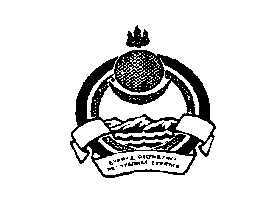 Муниципальное образование сельского поселения «Куморское эвенкийское»Северо-Байкальский районРеспублики Бурятия 16.04.2020	с. КумораПостановление № 5«О дополнительных мерах по обеспечениюпожарной безопасности в весенне-летний пожароопасный период».Во исполнении ст.30 Федерального закона от 18.11.2004 № 69-ФЗ. «О пожарной безопасности»», в целях предотвращения гибели и травматизма людей, снижении рисков возникновения пожаров на территории МО СП «Куморское эвенкийское» Республики Бурятия в весенне-летний период постановляю:1. Установить с 1 июня по 1 сентября 2020 года на территории МО СП «Куморское эвенкийское» Северобайкальского район Республики Бурятия особый противопожарный режим.2. Руководителям хозяйств, предприятий и организаций всех форм собственности, также муниципальных учреждений, в срок до 15 июня 2019 года.Организовать расчистку территорий, подведомственных предприятий, организаций и учреждений от горючих отходов и мусора вывоз его в места утилизации.Принять меры к приведению в работоспособное состояние источников наружного и внутреннего противопожарного водоснабжения.Очистить проезды и подъезды к зданиям, сооружениям и водоисточникам.Обеспечить помещения необходимым количеством первичных средств пожаротушения.Провести ремонт электрооборудования, либо обесточивания эксплуатируемых помещений.Запретить сжигание мусора, разведение костров и пуск палов травы на усадебных участках жилых домов, на территориях, прилегающих к многоквартирным домам, общественным зданиям, объектам промышленного и сельскохозяйственного назначения, проведение огневых и других пожароопасных работ, получение допуска (разрешения) в установленном порядке.Обеспечить устойчивое функционирование средств телефонной и радиосвязи сообщения о пожаре в пожарную охрану.Провести дополнительный противопожарный инструктаж всех работников.Оформить информационные стенды на противопожарную тематику.3.Ответсвенным лицам провести проверку технического состояния и ремонт неисправных пожарных гидрантов, водоемов и водонапорных башен.Изготовить и установить указатели местонахождения водоисточников.Очистить от пустующих хозяйственных кладовых, мусора и посторонних предметов.4. Директору МБОУ «Верхнеангарская СОШ» Чиркову. А.Н4.1.  Провести внеочередные инструктажи преподавательского состава по мерам пожарной безопасности и действиям в случае пожара.5.2.  Провести дополнительные занятия с учащимися о мерах пожарной безопасности в быту и в лесных массивах.6. Участковому уполномоченному пункта полиции по ПГТ Новый- Уоян Егиозарову А.Т и инспектору ОГПН по Северобайкальскому району Ильину Д.С. рекомендовать принять меры, в соответствии с действующим законодательством, к нарушителям Правил пожарной безопасности в условиях особого противопожарного режима.7. Депутатам поселкового совета провести разъяснительную работу на своих участках на тему «Пожарная безопасность» в срок до 1 мая 2019 года:7.1. Организовать контроль очистки территорий от горючих отходов и мусора.7.2 К нарушителям, не обеспечившим своевременную уборку территории, допускающим сжигание мусора, разведение костров и палы травы, применять меры административного воздействия, в соответствии с действующим законодательством (оформление протоколов с последующим направлением на рассмотрение административной комиссией МО «Северо-Байкальский район»7.3. Провести агитационно-разъяснительную работу среди населения по вопросам усиления пожарной безопасности в жилом секторе, необходимости своевременного ремонта печного отопления и электрооборудования, сформировать списки с последующим направлении главе МО СП «Куморское эвенкийское».8. Контроль исполнения распоряжения оставляю за собой.  Глава Руководитель-Администрации
МО СП «Куморское эвенкийское»                                                  А.С. Сазонов  